ЛЕНИНГРАДСКАЯ ОБЛАСТЬА Д М И Н И С Т Р А Ц И ЯВОЛОШОВСКОГО СЕЛЬСКОГО ПОСЕЛЕНИЯЛУЖСКОГО МУНИЦИПАЛЬНОГО РАЙОНАПОСТАНОВЛЕНИЕ От 16 июня 2021 года                                                                             № 73О внесении измененийв постановление № 101 от 17 сентября 2019 года «Об определении схемы размещения мест(площадок) накопления твердых коммунальныхотходов  в Волошовском сельском поселении».    В целях исполнения  Федерального закона от 06.10.2003г. № 131 – ФЗ «Об общих принципах организации местного самоуправления в Российской Федерации», Федерального закона от 24.06.1998г. № 89-ФЗ «Об отходах производства и потребления», в целях упорядочения работы в сфере организации деятельности по сбору (в том числе раздельному (сбору) и транспортированию  твердых коммунальных отходов,                                           П О С Т А Н О В Л Я Ю:Приложение 1 постановления № 101 от 17 сентября 2019 года «Об определении схемы размещения мест (площадок) накопления твердых коммунальных отходов  в Волошовском сельском поселении» изложить в новой редакции (приложение № 1);Приложение 2 постановления № 101 от 17 сентября 2019 года «Об определении схемы размещения мест (площадок) накопления твердых коммунальных отходов  в Волошовском сельском поселении» изложить в новой редакции (приложение № 2);Разместить данное постановление на официальном сайте Администрации Волошовского сельского поселения Лужского муниципального района Ленинградской области волошовское.рф, в сети Интернет.Контроль за выполнением данного постановления оставляю за собой.Глава администрацииВолошовского сельского поселения                                                            Дюба Н.Приложение  1постановлению  № 73 от 16 июня 2021Схема расположения контейнерной площадкидля сбора твердых коммунальных отходов по адресу: п. Волошово, ул. Новая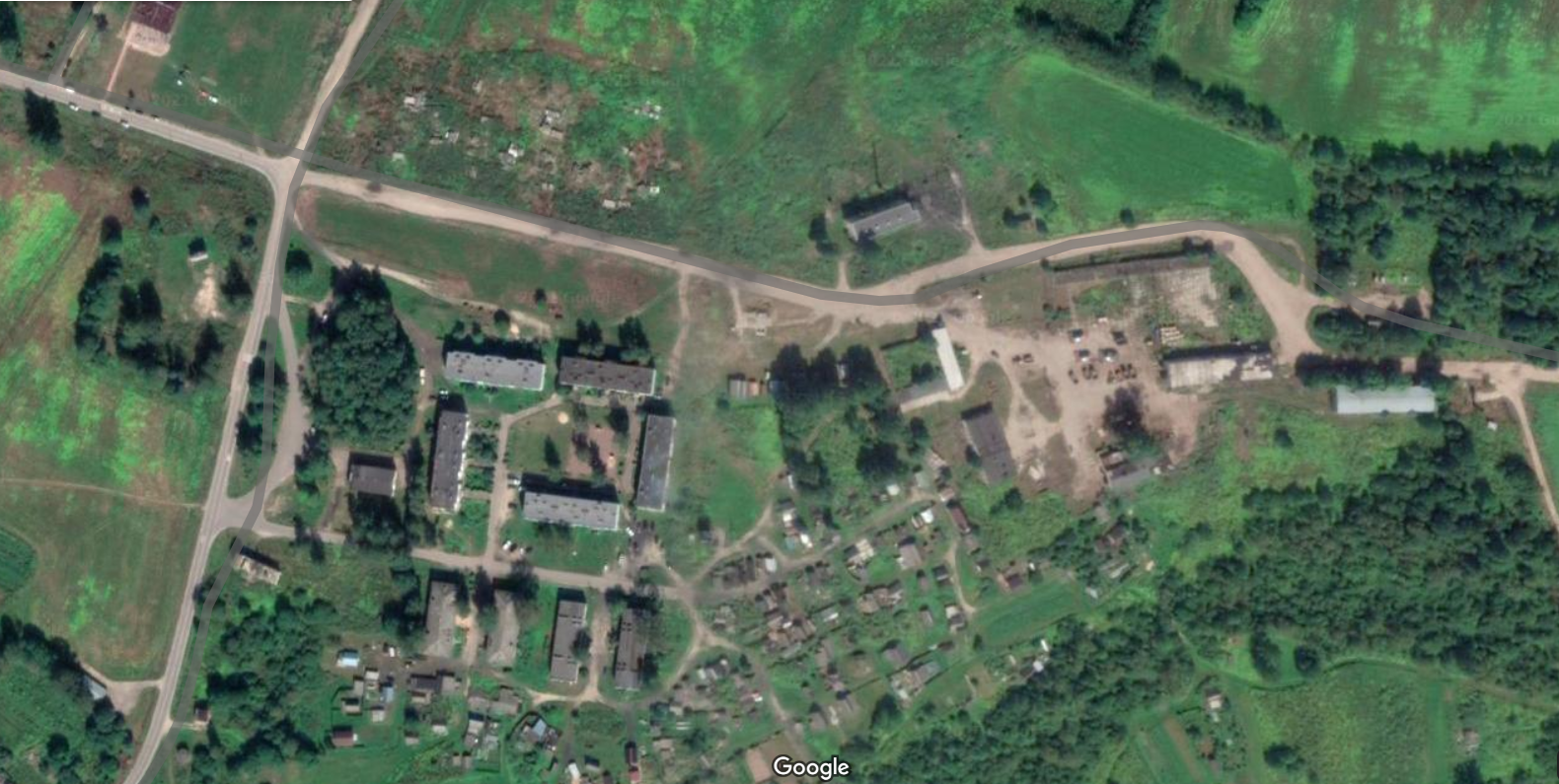     - -место      –  расположение контейнерной площадки	  – направление подъезда к контейнерной площадкеСхема расположения контейнерной площадкидля сбора твердых коммунальных отходов по адресу: п. Волошово, ул. Северная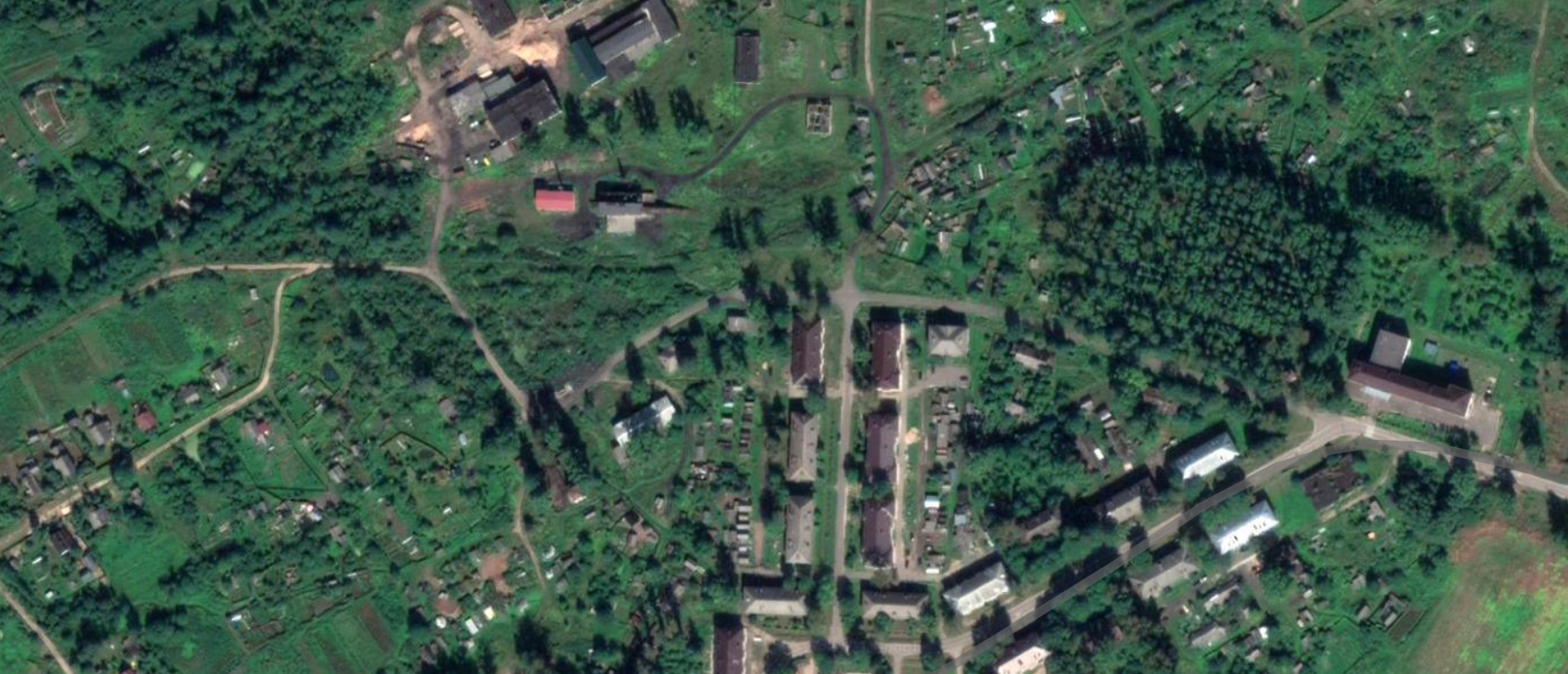     - -место      –  расположение контейнерной площадки	  – направление подъезда к контейнерной площадкеСхема расположения контейнерной площадкидля сбора твердых коммунальных отходов по адресу: п. Волошово, ул. Восточная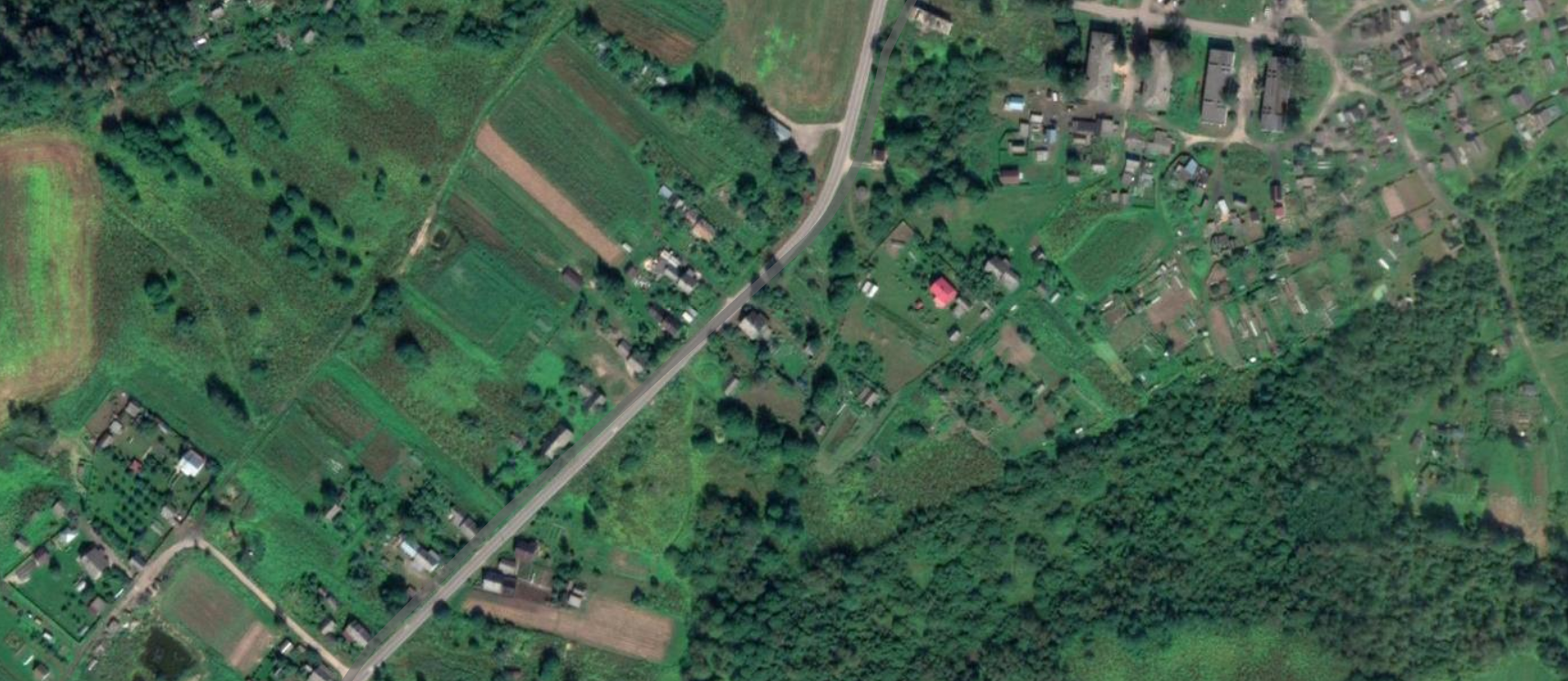     - -место      –  расположение контейнерной площадки	  – направление подъезда к контейнерной площадкеСхема расположения контейнерной площадкидля сбора твердых коммунальных отходов по адресу: д. Усадище 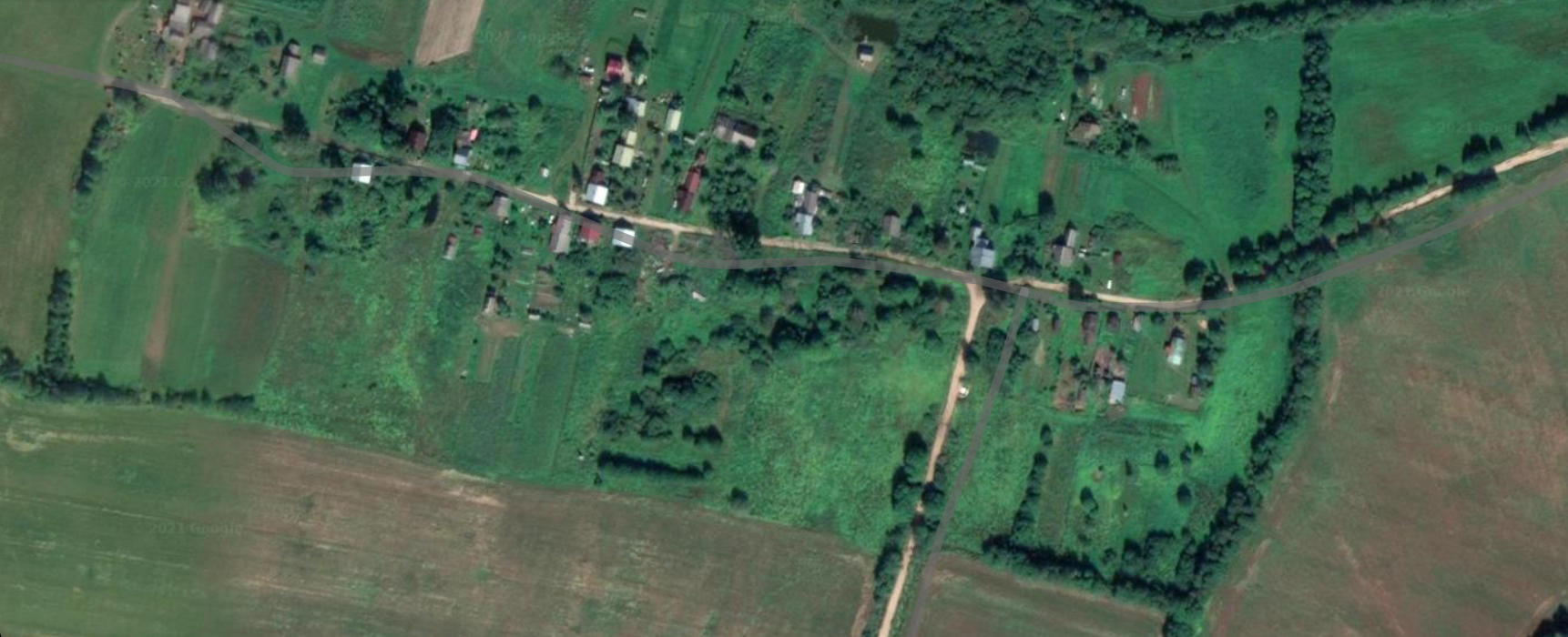     - -место      –  расположение контейнерной площадки	  – направление подъезда к контейнерной площадкеСхема расположения контейнерной площадкидля сбора твердых коммунальных отходов по адресу: д. Заклинье 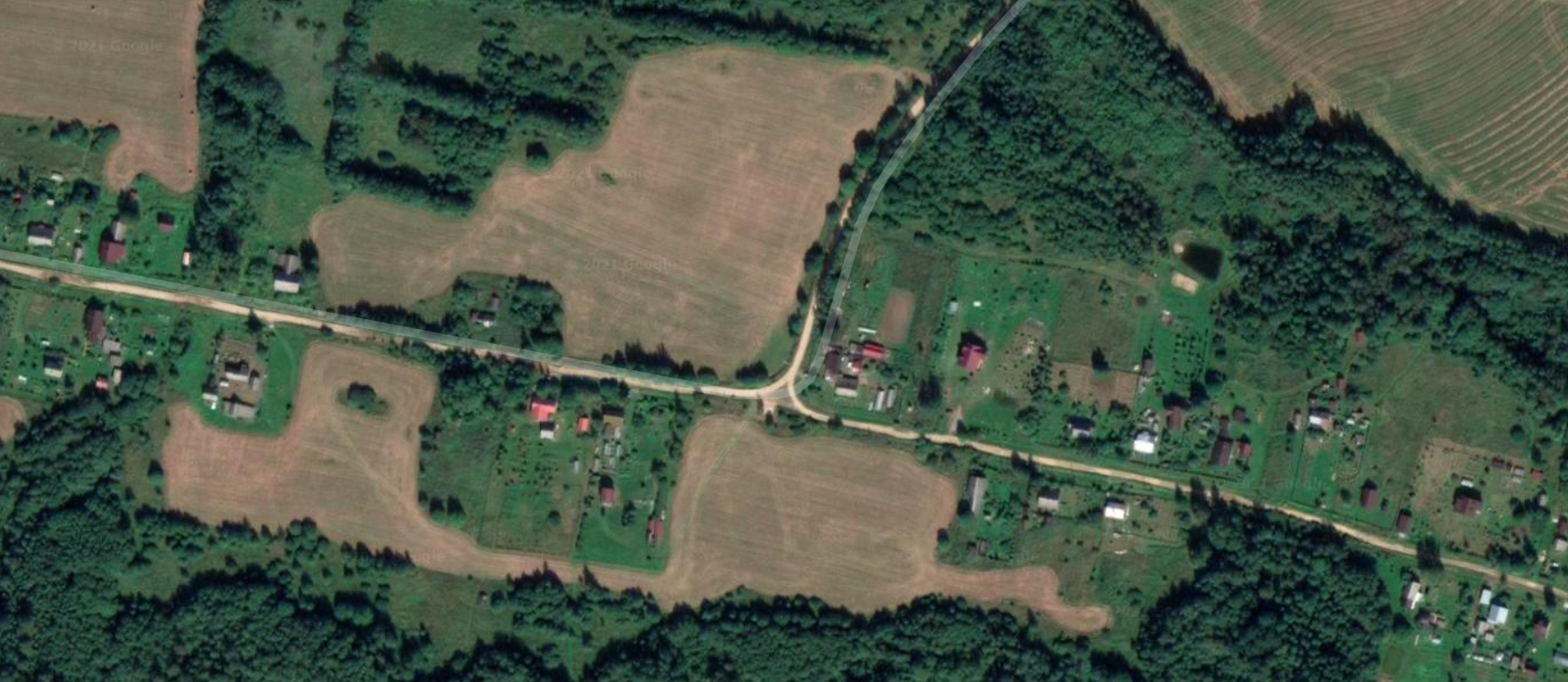     - -место      –  расположение контейнерной площадки	  – направление подъезда к контейнерной площадкеСхема расположения контейнерной площадкидля сбора твердых коммунальных отходов по адресу: д. Островно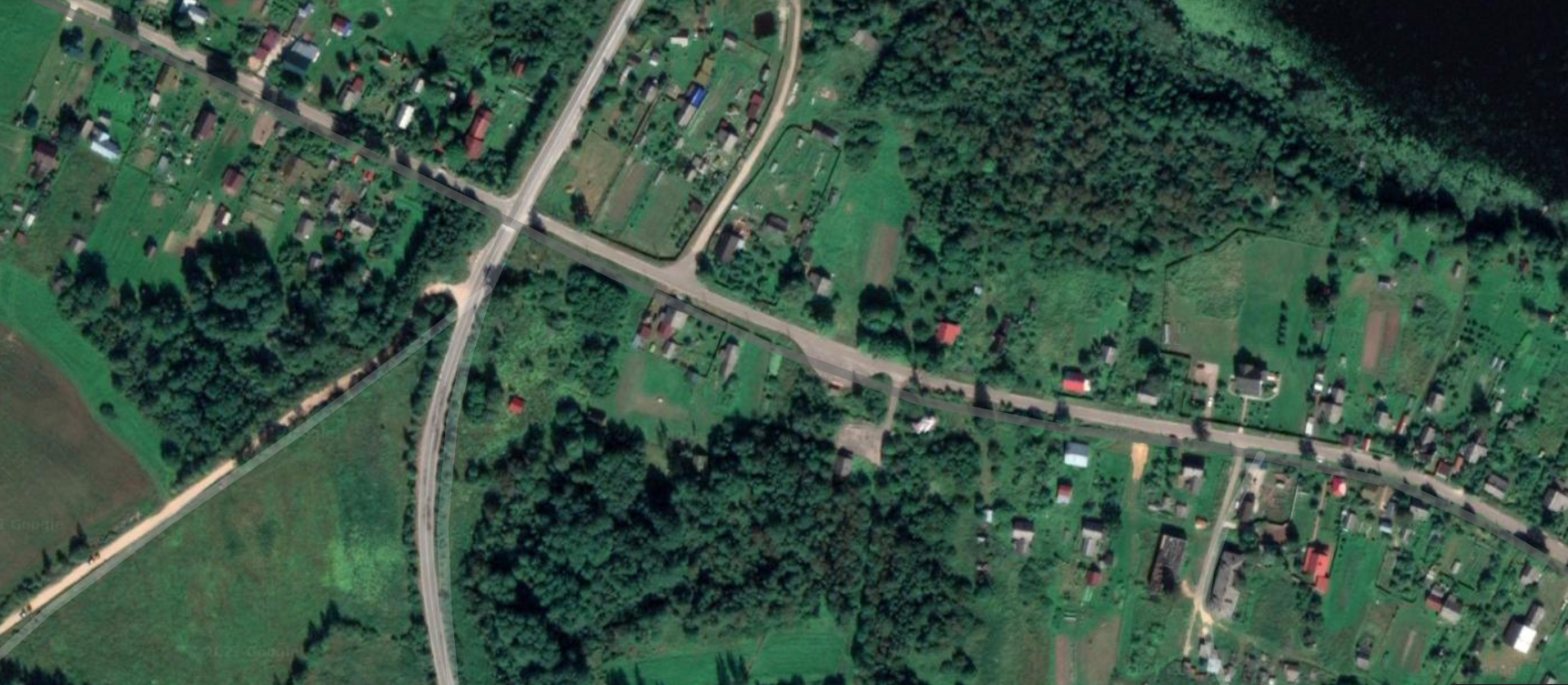     - -место      –  расположение контейнерной площадки	  – направление подъезда к контейнерной площадкеСхема расположения контейнерной площадкидля сбора твердых коммунальных отходов по адресу: д. Олешно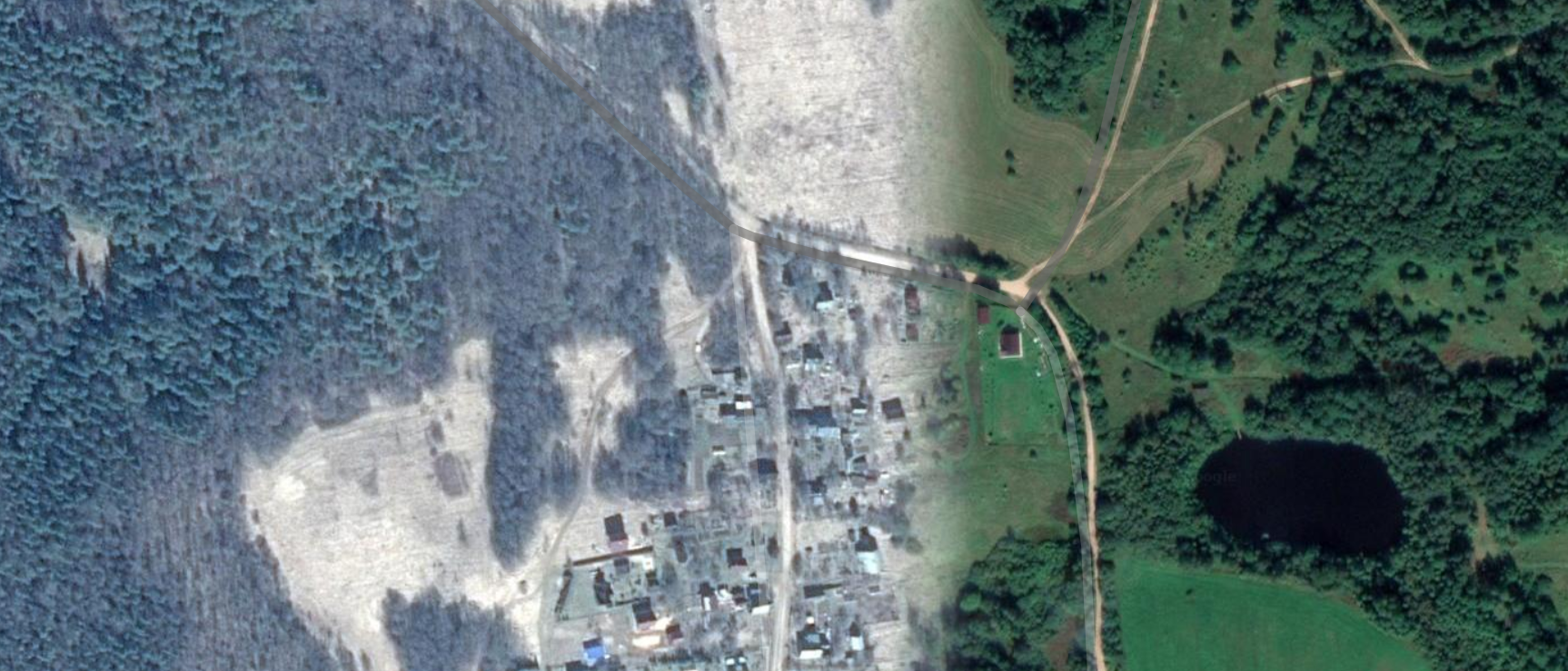     - -место      –  расположение контейнерной площадки	  – направление подъезда к контейнерной площадкеСхема расположения контейнерной площадкидля сбора твердых коммунальных отходов по адресу: д. Белая Горка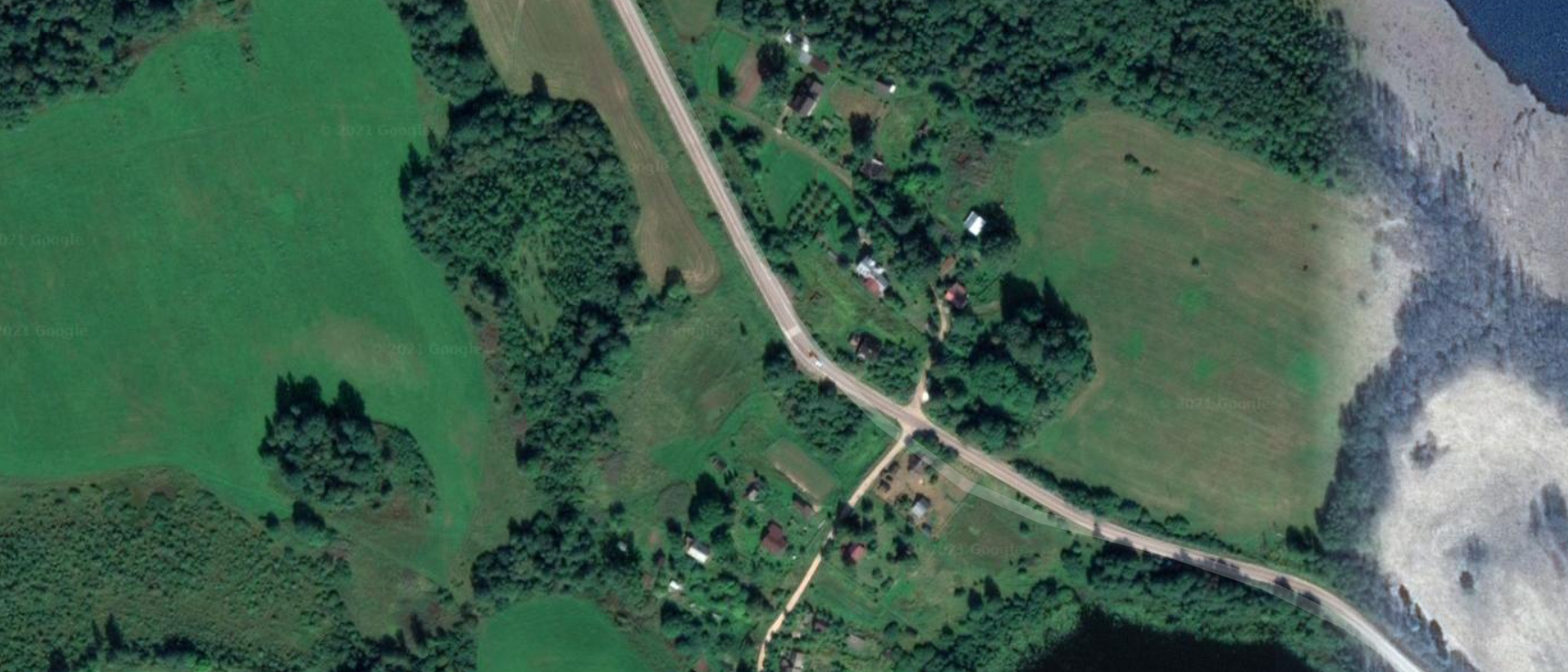     - -место      –  расположение контейнерной площадки	  – направление подъезда к контейнерной площадки                                                                                Схема расположения контейнерной площадкидля сбора твердых коммунальных отходов по адресу: д. Завердужье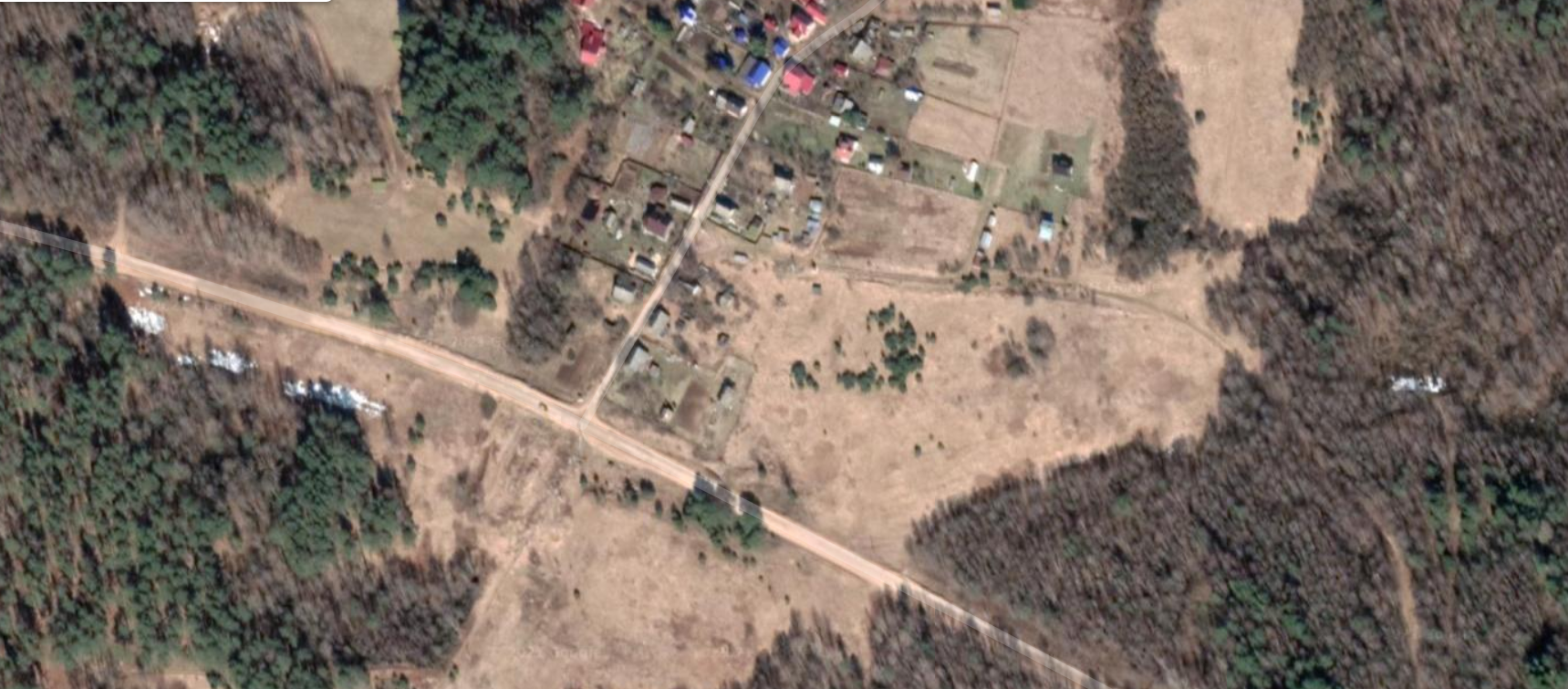     - -место      –  расположение контейнерной площадки	  – направление подъезда к контейнерной площадке                                                                                Схема расположения контейнерной площадкидля сбора твердых коммунальных отходов по адресу: д. Затрубичье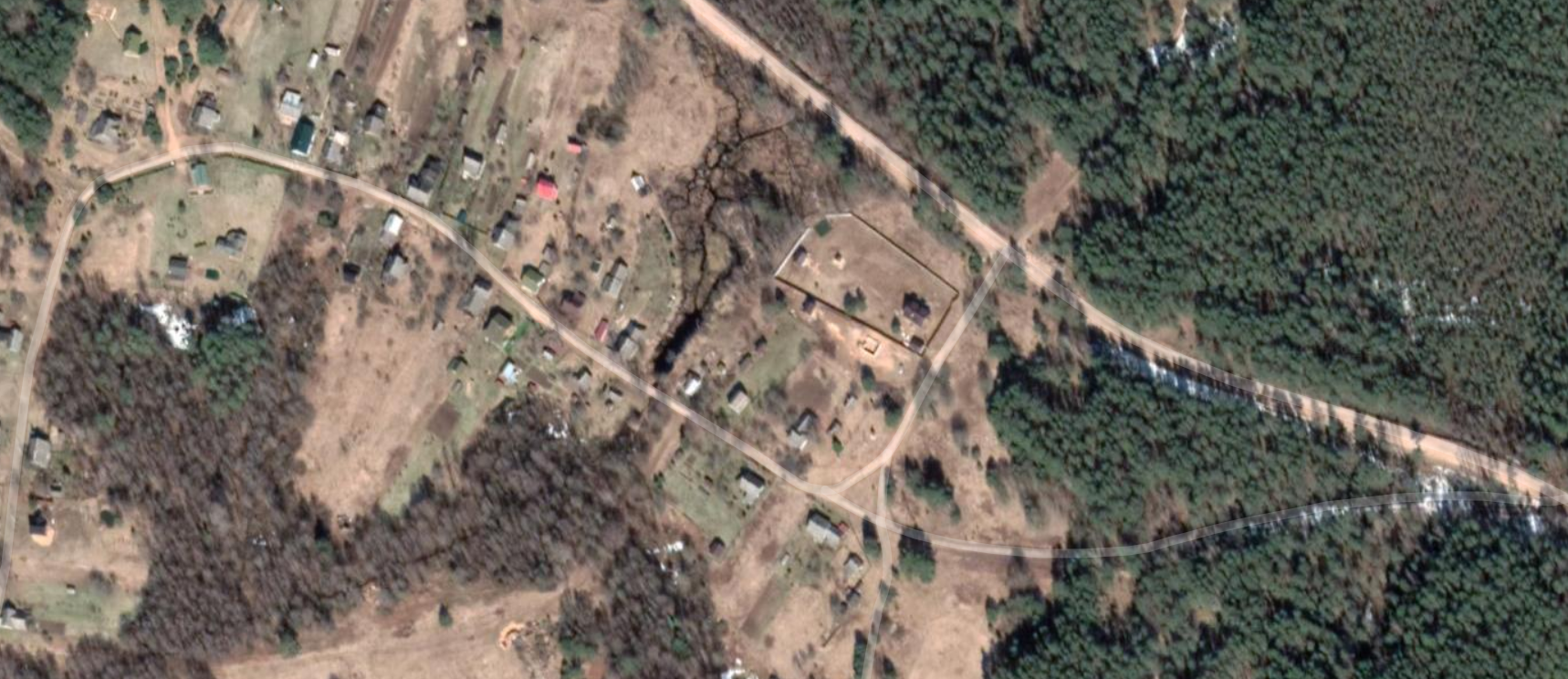     - -место      –  расположение контейнерной площадки	  – направление подъезда к контейнерной площадке                                                                                Схема расположения контейнерной площадкидля сбора твердых коммунальных отходов по адресу: д. Вердуга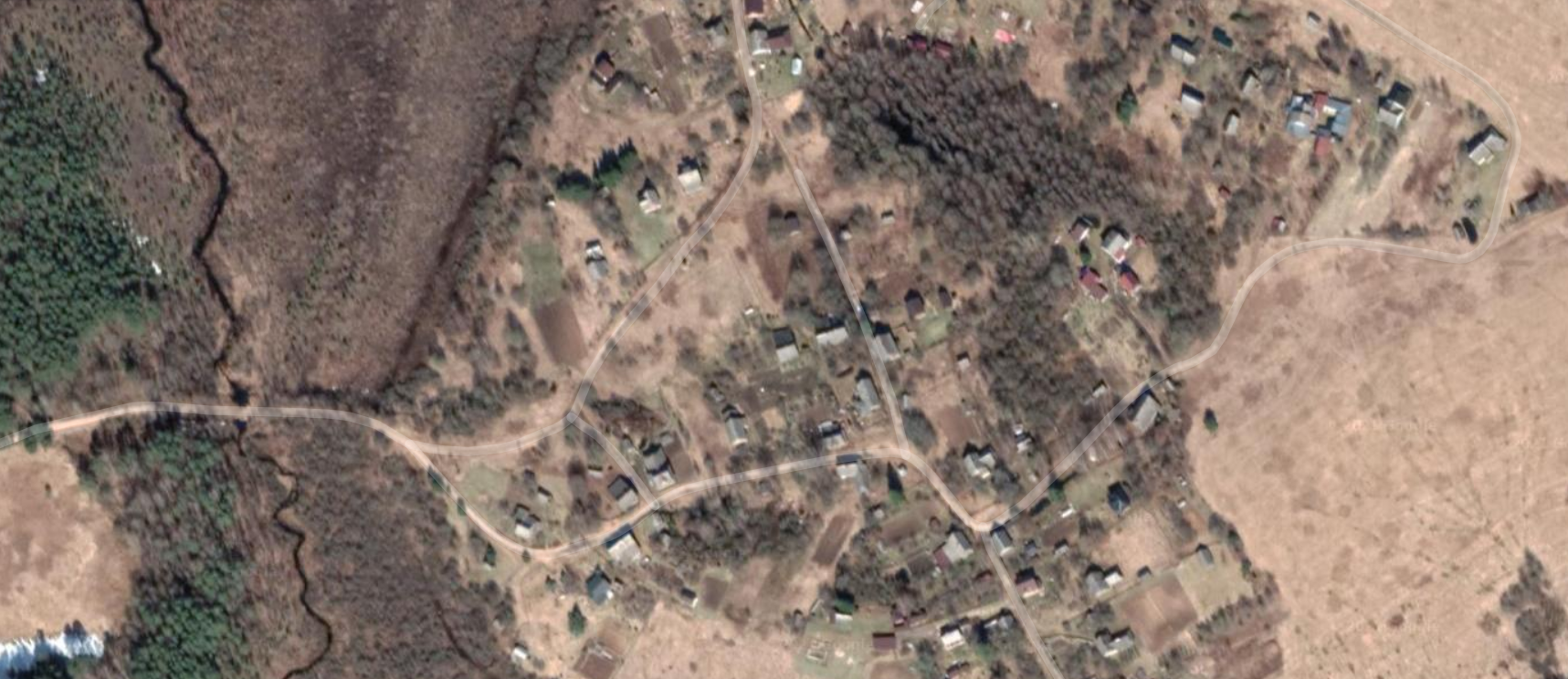     - -место      –  расположение контейнерной площадки	  – направление подъезда к контейнерной площадке                                                                                Схема расположения контейнерной площадкидля сбора твердых коммунальных отходов по адресу: д. Сяберо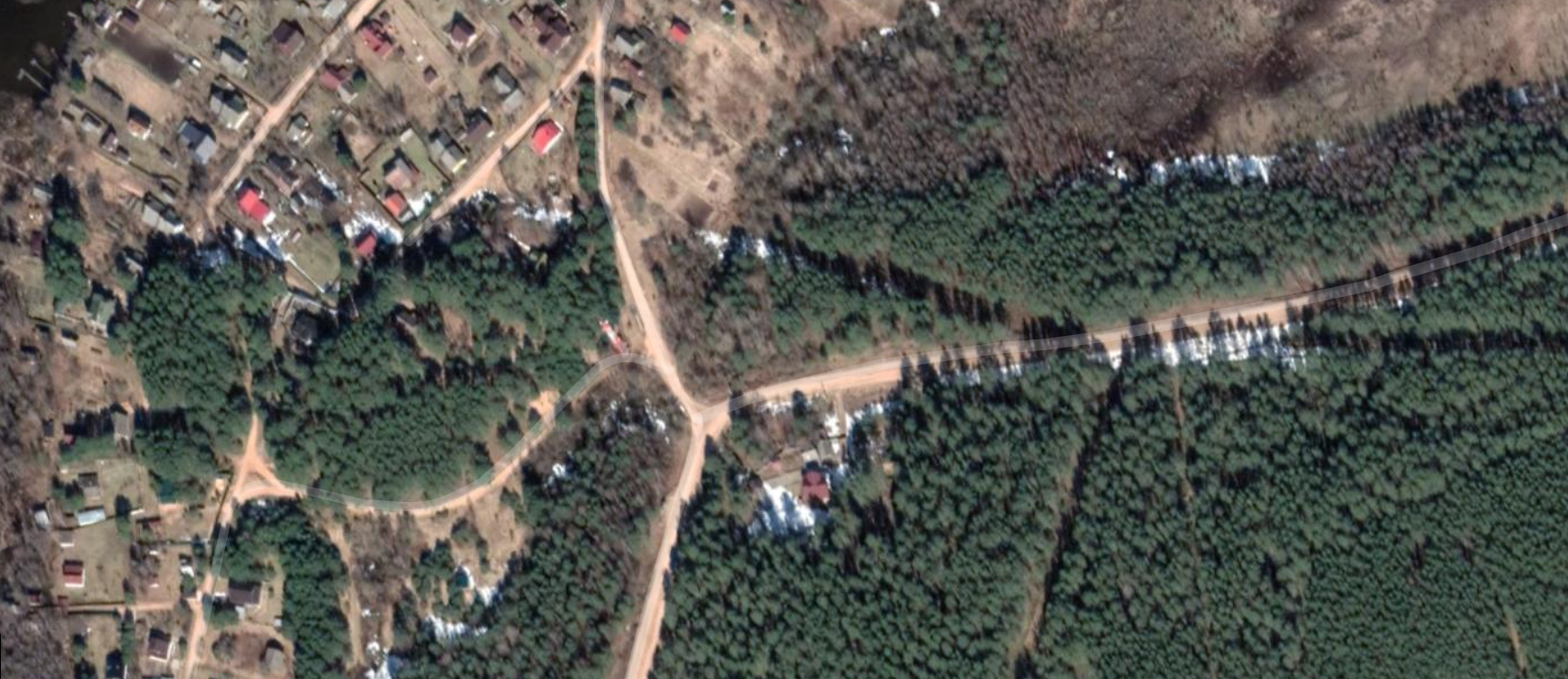     - -место      –  расположение контейнерной площадки	  – направление подъезда к контейнерной площадке                                                                                Схема расположения контейнерной площадкидля сбора твердых коммунальных отходов по адресу: д. Большие Сабицы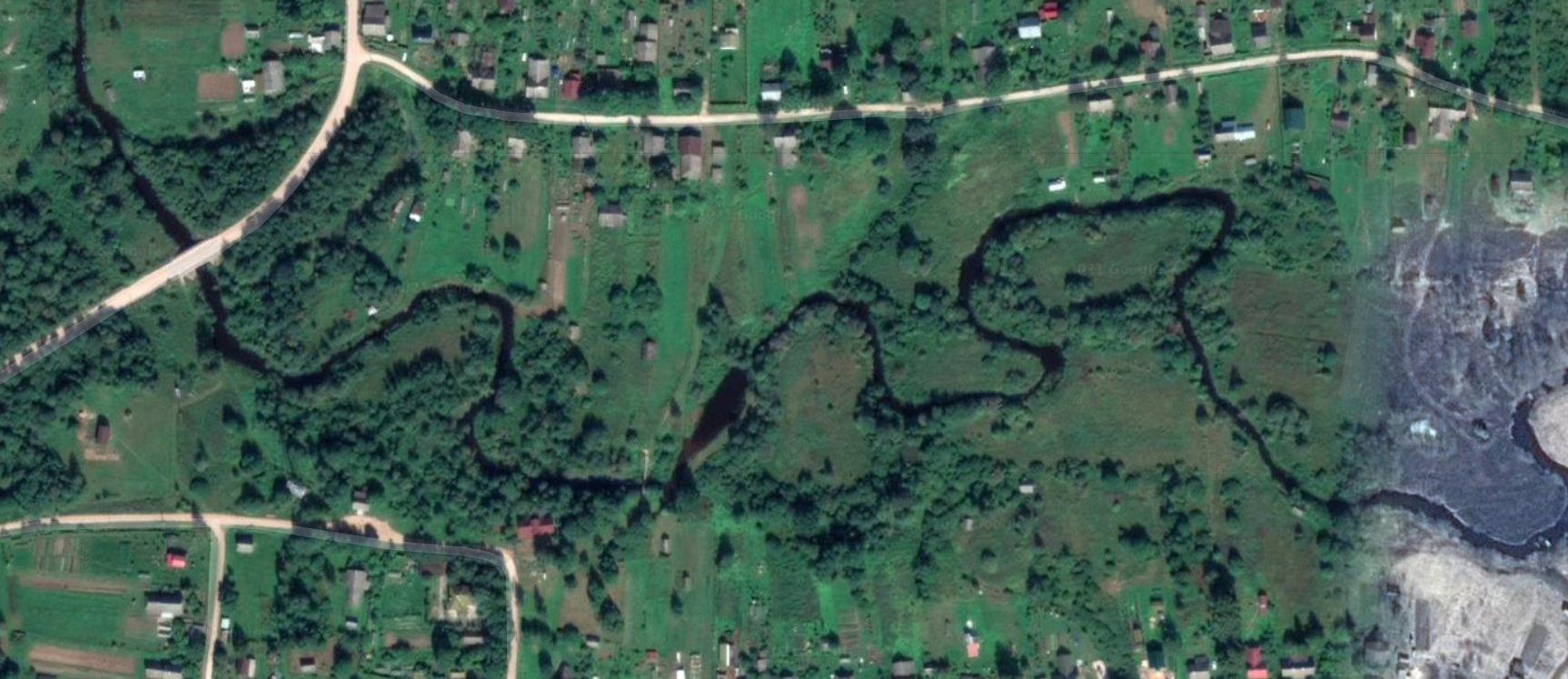     - -место      –  расположение контейнерной площадки	  – направление подъезда к контейнерной площадке                                                                                Схема расположения контейнерной площадкидля сбора твердых коммунальных отходов по адресу: д. Антоновка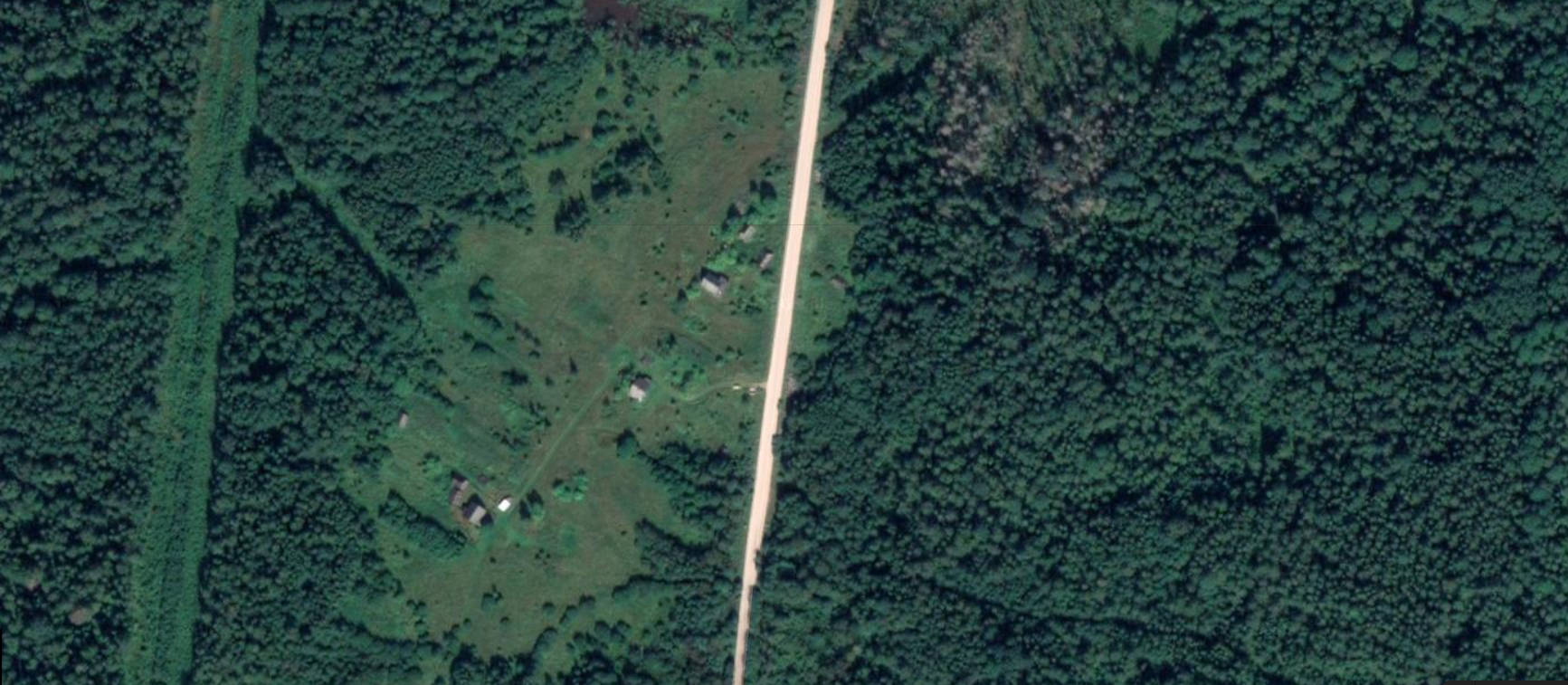     - -место      –  расположения контейнерной площадки	  – направление подъезда к контейнерной площадкеСхема расположения контейнерной площадкидля сбора твердых коммунальных отходов по адресу: д. Елемно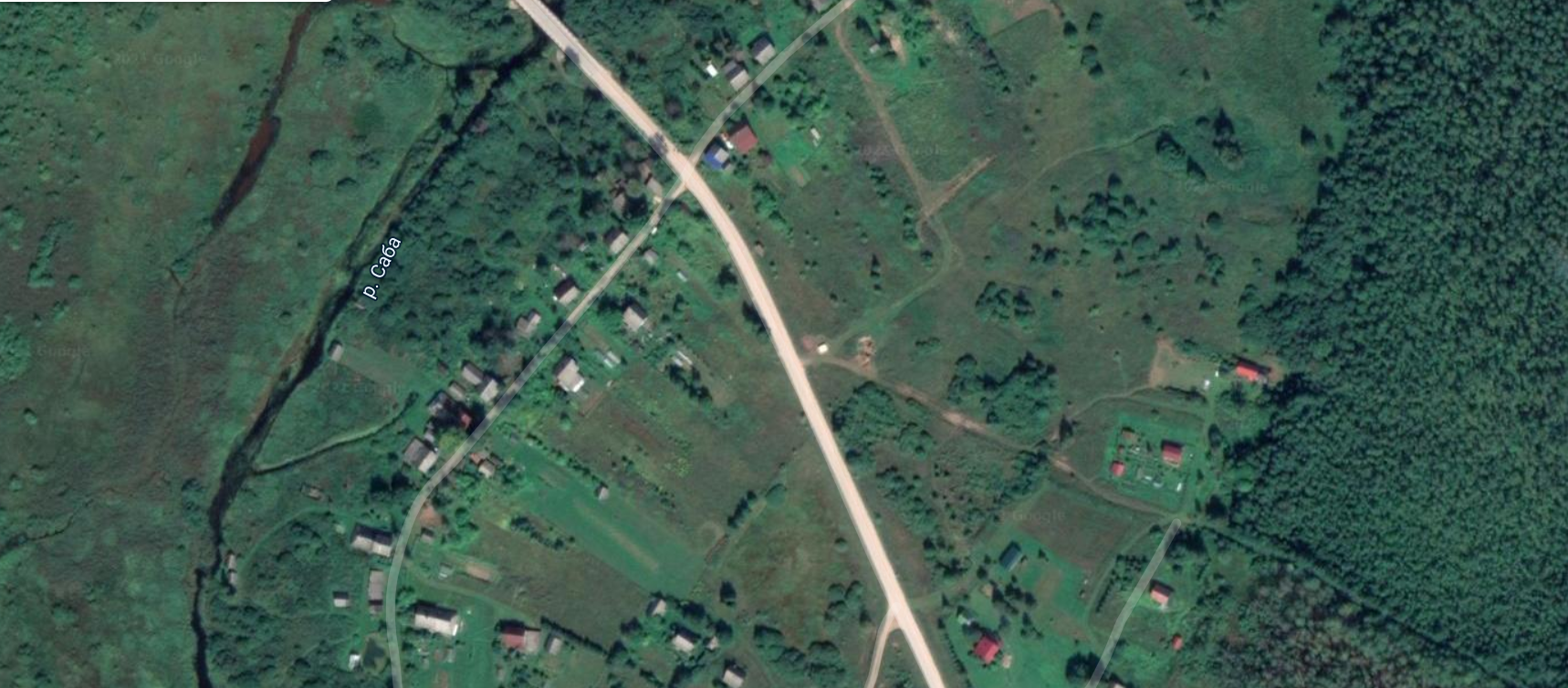     - -место      –  расположение контейнерной площадки                – направление подъезда к контейнерной площадкеСхема расположения контейнерной площадкидля сбора твердых коммунальных отходов по адресу: д. Бередниково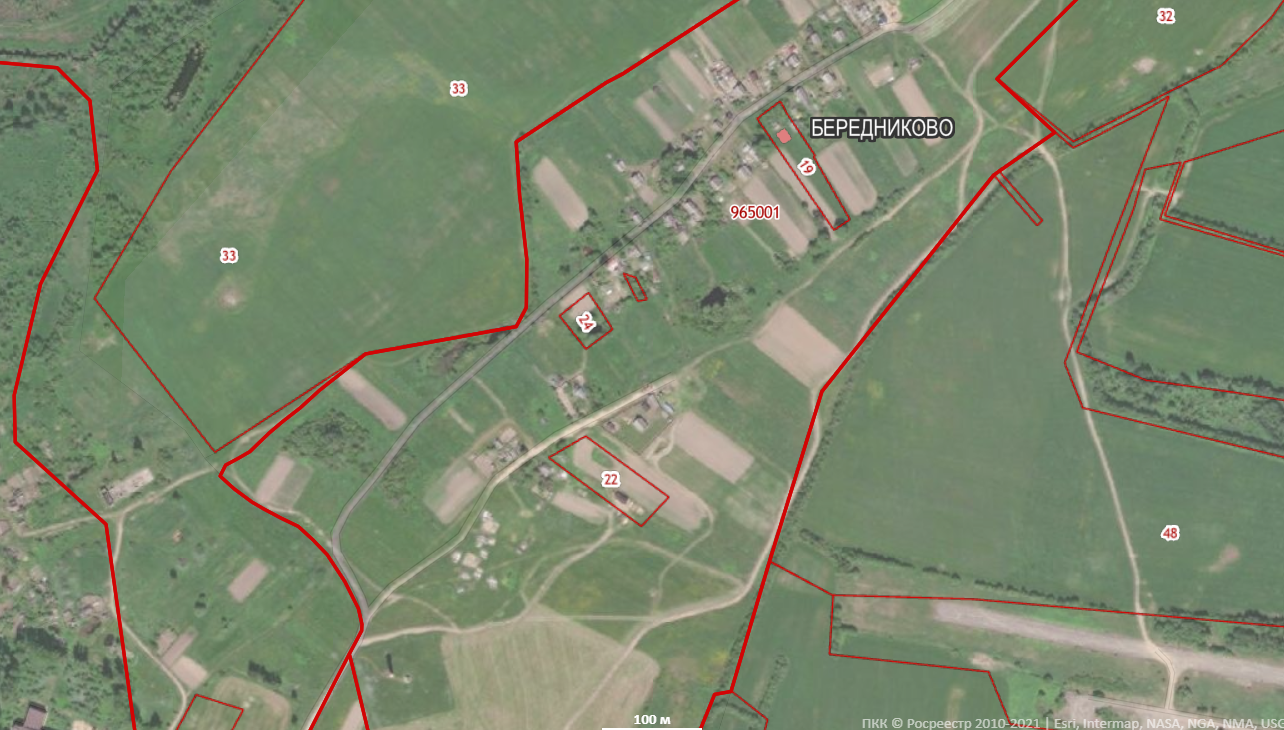     - -место      –  расположение контейнерной площадки	  – направление подъезда к контейнерной площадкеСхема расположения контейнерной площадкидля сбора твердых коммунальных отходов по адресу: д. Бередниково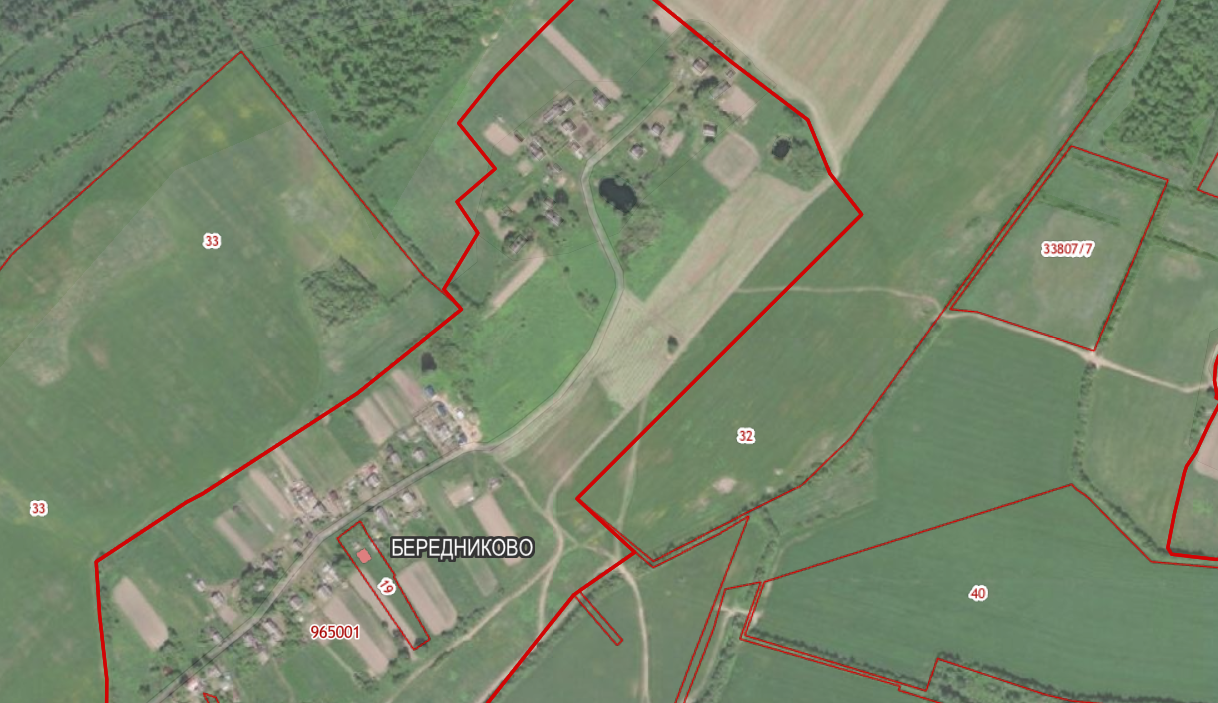     - -место      –  расположение контейнерной площадки	  – направление подъезда к контейнерной площадкеПриложение  2постановлению  № 73 от 16 июня 2021РЕЕСТР МЕСТ НАКОПЛЕНИЯ ТВЕРДЫХ КОММУНАЛЬНЫХ ОТХОДОВРЕЕСТР МЕСТ НАКОПЛЕНИЯ ТВЕРДЫХ КОММУНАЛЬНЫХ ОТХОДОВРЕЕСТР МЕСТ НАКОПЛЕНИЯ ТВЕРДЫХ КОММУНАЛЬНЫХ ОТХОДОВРЕЕСТР МЕСТ НАКОПЛЕНИЯ ТВЕРДЫХ КОММУНАЛЬНЫХ ОТХОДОВРЕЕСТР МЕСТ НАКОПЛЕНИЯ ТВЕРДЫХ КОММУНАЛЬНЫХ ОТХОДОВРЕЕСТР МЕСТ НАКОПЛЕНИЯ ТВЕРДЫХ КОММУНАЛЬНЫХ ОТХОДОВРЕЕСТР МЕСТ НАКОПЛЕНИЯ ТВЕРДЫХ КОММУНАЛЬНЫХ ОТХОДОВРЕЕСТР МЕСТ НАКОПЛЕНИЯ ТВЕРДЫХ КОММУНАЛЬНЫХ ОТХОДОВРЕЕСТР МЕСТ НАКОПЛЕНИЯ ТВЕРДЫХ КОММУНАЛЬНЫХ ОТХОДОВРЕЕСТР МЕСТ НАКОПЛЕНИЯ ТВЕРДЫХ КОММУНАЛЬНЫХ ОТХОДОВРЕЕСТР МЕСТ НАКОПЛЕНИЯ ТВЕРДЫХ КОММУНАЛЬНЫХ ОТХОДОВРЕЕСТР МЕСТ НАКОПЛЕНИЯ ТВЕРДЫХ КОММУНАЛЬНЫХ ОТХОДОВ№ п/пДанные о нахождении мест накопления ТКОДанные о нахождении мест накопления ТКОДанные о технических характеристиках мест накопления ТКОДанные о технических характеристиках мест накопления ТКОДанные о технических характеристиках мест накопления ТКОДанные о технических характеристиках мест накопления ТКОДанные о технических характеристиках мест накопления ТКОДанные о собственниках мест накопления ТКО для юр. Лиц/ данные о балансодержателяхДанные о собственниках мест накопления ТКО для юр. Лиц/ данные о балансодержателяхДанные о собственниках мест накопления ТКО для юр. Лиц/ данные о балансодержателяхДанные об источниках образования ТКО№ п/пАдресГеографические координатыПлощадь, м2Тип покрытияТип контейнераКол-во контейнеровОбъем контейнеров в м³Полное наименованиеОГРН/ИННФактический адресДанные об источниках образования ТКО1234567891213141п. Волошово, ул. Новая58.736503, 29.31432340Твердое покрытие (плиты)Заглубленный
Открытый2
15
12Администрация Волошовского сельского поселения Лужского муниципального района1064710000288/4710026145188282 Ленинградская область, Лужский район, п. Волошово ул. Северная д.7Жители МКД ул. Новая д. №№ 1а, 1б, 2, 3, 4, 5, 6, 7, 8, 2п. Волошово, ул. Северная58.738059, 29.29859420Твердое покрытие (плиты)








Открытый
112Администрация Волошовского сельского поселения Лужского муниципального района1064710000288/4710026145188282 Ленинградская область, Лужский район, п. Волошово ул. Северная д.7Жители МДК ул. Школьная д. №№ 7,9,11,12,13,14,17,18,19,20,22; ул. Южная д. №№ 3, 4, 5, 6, 7, 8; ул. Северная д. №№ 3,5, жители ул. Железнодорожная3п. Волошово, ул. Северная58.737967, 29.298325      16бетонЗаглубленный     2     5Администрация Волошовского сельского поселения Лужского муниципального района4010647100088/4710026145188282 Ленинградская область, Лужский район, п. Волошово ул. Северная д.7Жители МДК ул. Школьная д. №№ 7,9,11,12,13,14,17,18,19,20,22; ул. Южная д. №№ 3, 4, 5, 6, 7, 8; ул. Северная д. №№ 3,5, жители ул. Железнодорожная4п. Волошово, ул. Восточная58.733436, 29.30729312бетонОткрытый20,75Администрация Волошовского сельского поселения Лужского муниципального района1064710000288/4710026145188282 Ленинградская область, Лужский район, п. Волошово ул. Северная д.7Жители ул. Восточная, ул. Нагорная5д. Усадище58.743776, 29.34201312бетонОткрытый20,75Администрация Волошовского сельского поселения Лужского муниципального района1064710000288/4710026145188282 Ленинградская область, Лужский район, п. Волошово ул. Северная д.7Жители д. Усадище6д. Заклинье58.622991, 29.28982712бетонОткрытый20,75Администрация Волошовского сельского поселения Лужского муниципального района1064710000288/4710026145188282 Ленинградская область, Лужский район, п. Волошово ул. Северная д.7Жители д. Заклинье7д. Островно58.633597, 29.3242647,2бетонОткрытый15 Администрация Волошовского сельского поселения Лужского муниципального района1064710000288/4710026145188282 Ленинградская область, Лужский район, п. Волошово ул. Северная д.7Жители д. Островно8д. Олешно58.663948, 29.3530217,2бетонОткрытый20,75Администрация Волошовского сельского поселения Лужского муниципального района1064710000288/4710026145188282 Ленинградская область, Лужский район, п. Волошово ул. Северная д.7Жители д. Олешно9д. Белая Горка58.665109, 29.31536812бетонОткрытый20,75Администрация Волошовского сельского поселения Лужского муниципального района1064710000288/4710026145188282 Ленинградская область, Лужский район, п. Волошово ул. Северная д.7Жители д. Белая Горка10д. Завердужье58.741028, 29.20618512бетонОткрытый20,75Администрация Волошовского сельского поселения Лужского муниципального района1064710000288/4710026145188282 Ленинградская область, Лужский район, п. Волошово ул. Северная д.7Жители д. Завердужье11д. Затрубичье58.742994, 29.14766112бетонОткрытый21Администрация Волошовского сельского поселения Лужского муниципального района1064710000288/4710026145188282 Ленинградская область, Лужский район, п. Волошово ул. Северная д.7Жители д. Затрубичье12д. Вердуга58.753510, 29.19153012бетонОткрытый20,75Администрация Волошовского сельского поселения Лужского муниципального района1064710000288/4710026145188282 Ленинградская область, Лужский район, п. Волошово ул. Северная д.7Жители д. Вердуга13д. Сяберо58.791827, 29.14052712бетонОткрытый15Администрация Волошовского сельского поселения Лужского муниципального района1064710000288/4710026145188282 Ленинградская область, Лужский район, п. Волошово ул. Северная д.7Жители д. Сяберо14д. Большие Сабицы58.830451, 29.2893287,2бетонОткрытый15Администрация Волошовского сельского поселения Лужского муниципального района1064710000288/4710026145188282 Ленинградская область, Лужский район, п. Волошово ул. Северная д.7Жители д. Большие Сабицы15д. Большие Сабицы58.832270, 29.2935687,2бетонОткрытый0-Администрация Волошовского сельского поселения Лужского муниципального района1064710000288/4710026145188282 Ленинградская область, Лужский район, п. Волошово ул. Северная д.7Жители д. Большие Сабицы16д. Антоновка58.851708, 29.2935136бетонОткрытый10,75Администрация Волошовского сельского поселения Лужского муниципального района1064710000288/4710026145188282 Ленинградская область, Лужский район, п. Волошово ул. Северная д.7Жители д. Антоновка17д. Елемно58.891492, 29.29517912бетонОткрытый20,75Администрация Волошовского сельского поселения Лужского муниципального района1064710000288/4710026145188282 Ленинградская область, Лужский район, п. Волошово ул. Северная д.7Жители д. Елемно18дер. Бередниково58.746379, 29.32339158.739453, 29.31176833Твердое покрытие (плита)








Открытый2
20,750,75Администрация Волошовского сельского поселения Лужского муниципального района1064710000288/4710026145188282 Ленинградская область, Лужский район, п. Волошово ул. Северная д.7Жители д. Бередниково